О вознаграждении  М.Н.Юхма      За многолетний труд в деле воспитания населения Красночетайского района Чувашской Республики, за выпуск книги о герое- земляке Некея наградить  Почетной грамотой администрации Красночетайского района Михаила Николаевича Юхма, народному писателю Чувашии, академику.Глава Красночетайского района                                                                А.Ю.СтепановЧĂВАШ РЕСПУБЛИКИХĔРЛĔ ЧУТАЙ РАЙОНĔНДЕПУТАТСЕН ПуХăВĕ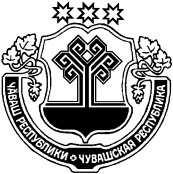 ЧУВАШСКАЯ РЕСПУБЛИКА СОБРАНИЕ ДЕПУТАТОВ КРАСНОЧЕТАЙСКОГО РАЙОНАЙЫШĂНУ                  19.07.2012  11 №        Хĕрлĕ Чутай салиРЕШЕНИЕ19.07.2012 № 11 с. Красные Четаи